Regulamin konkursu plastycznego na "NAJPIĘKNIEJSZĄ PALMĘ WIELKANOCNĄ" organizowanego przez Gminne Centrum Kultury i Biblioteka
 oraz Parafię św. Barbary w Płośnicy1. Celem konkursu jest:- popularyzowanie oraz kultywowanie tradycji i zwyczajów wielkanocnych związanych z Niedzielą Palmową oraz Wielkanocą,- popularyzacja sztuki i rękodzieła w twórczości                                                       - promocja dorobku kulturowego gminy,- kształtowanie umiejętności współpracy.2. Konkurs przeznaczony jest dla dzieci, rodzin, klas,  grup/stowarzyszeń z  podziałem na kategorie wysokości Palmy-  do 50 cm,-  do 100 cm,-  do 150 ,-  powyżej 150 cm.3. Oceny dokona niezależne Jury składające się z przedstawicieli (rodzic, dziecko, ksiądz, instr GCKiB , artysta rękodzielnik) Każda palma będzie oznaczona numerem przez OrganizatoraJURY: oceni Palmy pod kątem przygotowania i zachowania tradycji Werdykt Jury oraz WRĘCZENIE NAGRÓD ODBĘDZIE SIĘ BEZPOŚREDNIO PO MSZY w niedzielę PalmowąUwaga: Przewidziane są w każdej z kategorii miejsca I-III oraz trzy wyróżnienia.4. Zasady uczestnictwa w konkursie:- warunkiem uczestnictwa w konkursie jest wykonanie tradycyjnej plamy wielkanocnej, dowolną techniką w formie przestrzennej, z materiałów wyłącznie naturalnych (żarnowiec, bukszpan, bazie, suche kwiaty, barwione trawy, wydmuszki, wstążki, bibuła itp.) Uwaga: fabrycznie wyprodukowane, gotowe palmy oraz palmy zawierające większość sztucznych elementów nie będą brane pod uwagę, przy ocenie w ramach konkursu,- każda palma zgłoszona do konkursu musi być dostarczona z karta zgłoszenia dopiętą do Palmy- palmę wraz z kartą zgłoszenia należy składać do 2 kwietnia 2020 r. w Gminnym Centrum Kultury i Biblioteka w Płośnicy. Zapraszamy do udziału, dla uczestników przygotujemy atrakcyjne nagrody( dla całej rodziny, grupy)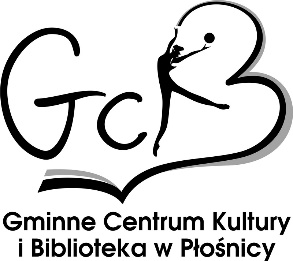 